             Объявлен конкурс на соискание Премии Правительства Российской Федерации в области качества. Премии присуждаются ежегодно на конкурсной основе организациям за достижение значительных результатов в области качества продукции и услуг, обеспечения их безопасности, а также за внедрение высокоэффективных методов менеджмента качества.      Подробная информация о Премии и условия участия размещены по ссылке https://roskachestvo.gov.ru/award.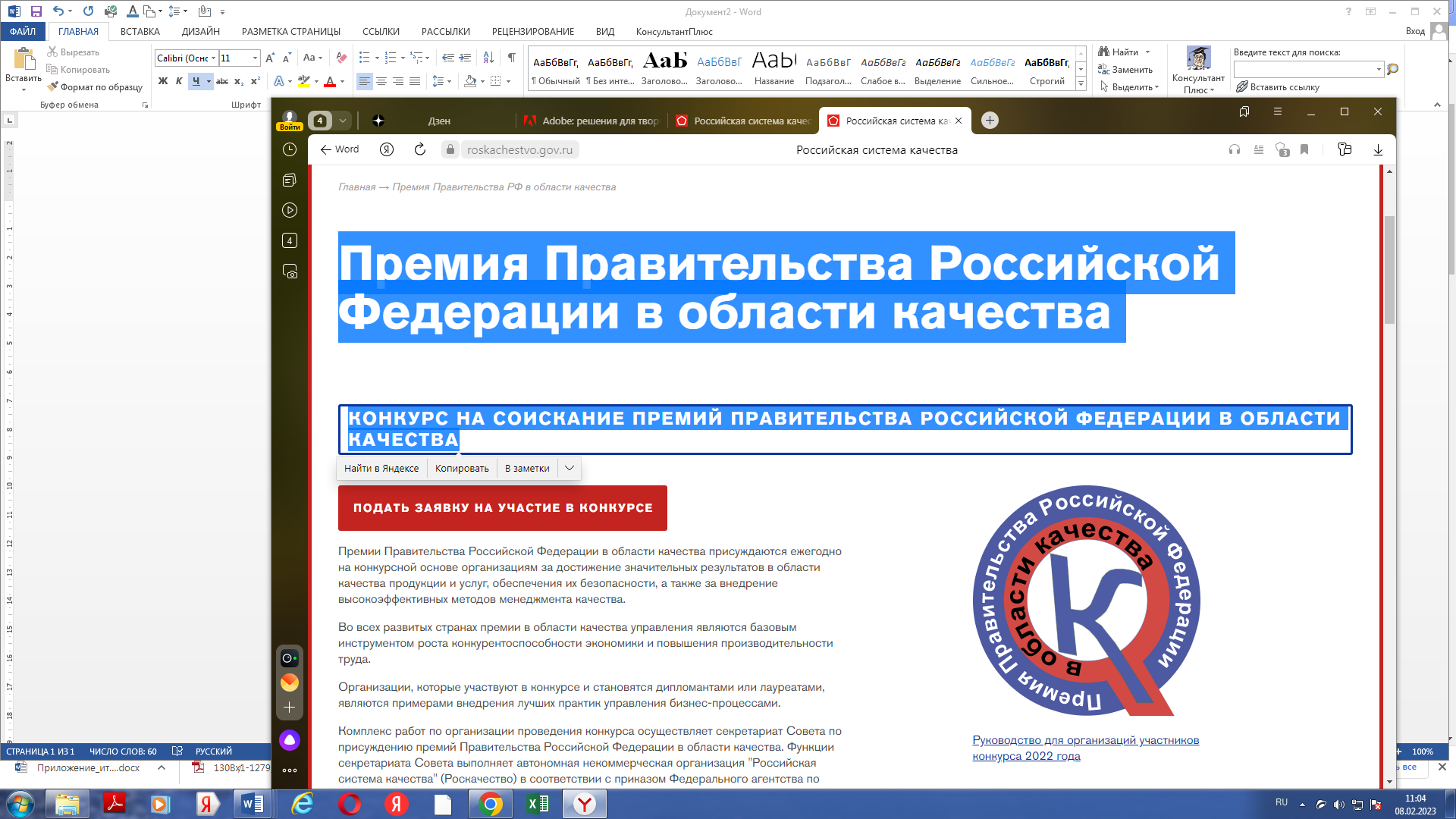 Конкурс на соискание премий Правительства Российской Федерации в области качества